REKTÖRLÜK MAKAMIHukuk MüşavirliğiRektörlük Makamı’nın ….. tarih, ….. sayılı onayı ile başlatılan ön inceleme ve araştırma dosyası tamamlanmış olup, dosya ekte sunulmuştur.   		Bilgilerini arz ederim. …/…/20												 İmza   SoruşturmacıEk: Ön İnceleme ve araştırma dosya aslı.ÖN İNCELEME VE ARAŞTIRMA DOSYASININ TESLİMİDoküman NoÖN İNCELEME VE ARAŞTIRMA DOSYASININ TESLİMİİlk Yayın TarihiÖN İNCELEME VE ARAŞTIRMA DOSYASININ TESLİMİRevizyon Tarihi-ÖN İNCELEME VE ARAŞTIRMA DOSYASININ TESLİMİRevizyon No0ÖN İNCELEME VE ARAŞTIRMA DOSYASININ TESLİMİSayfa No1 / 1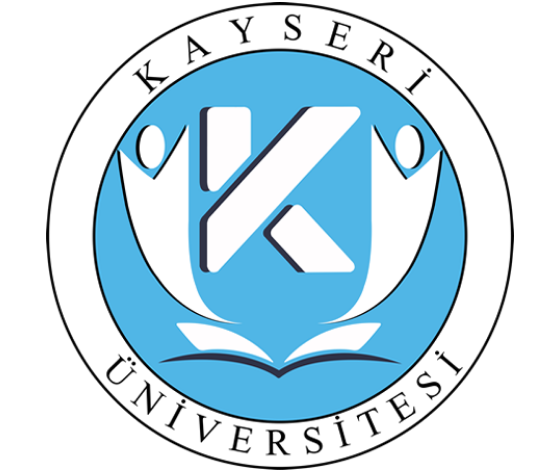 